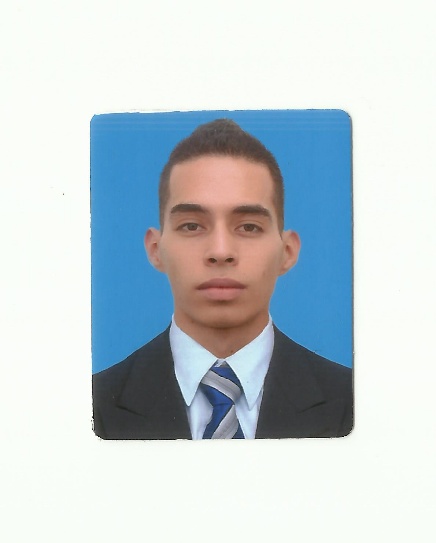 PERFIL OCUPACIONAL:Soy una persona proactiva, con buenas relaciones interpersonales, adaptabilidad al cambio, deseo de continuo de aprendizaje, habilidad para trabajar en equipo y capacidad para asumir responsabilidades.Estoy capacitado para desempeñar con esmero el cargo asignado, respondiendo y teniendo sentido de pertenencia por la empresa; con habilidades de asumir cualquier problema como una persona madura y comprometida.DATOS PERSONALES: Documento de identidad:	1152202889	Fecha de nacimiento: 24 de noviembre  de 1993Estado civil: Soltero			     Dirección:	  CLL 66 C CR 92 – 27 INT 201         	Celular:	314 722 1076		     			Email:  julianherrera321@gmail.com	     		ESTUDIOS REALIZADOSSecundaria: I. E.  CENDIUltimo grado cursado:	 11				Año:	2013Primaria: I. E. SAN VICENTE DE PAULUltimo grado cursado: 5                                  Año: 2008             Técnica en diseño de medios impresos y digitales.Instituto de artes bellas artes.Año: 2011Tecnología en gestión al servicio gastronómico.Institución Universitaria Colegio Mayor.Año: 2019Diplomado en formador de formadores y mercadeoPara empresas creativas y culturales.Institución universitaria EAFIT.Año: 2019EXPERIENCIA LABORALSoy modelo webcam desde hace 8 años, he trabajado para paginas eróticas para adultos como streamate, Jasmín, flirt4free, cam4 entre otros, he trabajado como   monitor en varios estudios webcam, brindando mis conocimientos en fotografía, video, edición, capacitaciones, inducciones de plataformas web, creación de cuentas de modelo.Tengo un nivel   intermedio   de ingles  B2.REFERENCIAS PERSONALES:Nombre: Sandra correa	Ocupación: Independiente Teléfono:  304 548 5473Nombre:  Diana QuinteroOcupación: empleada, amiga y universitariaTeléfono: 3123604055                                          _______________________________________________________Julián Herrera Marín.Cc: 1152202889